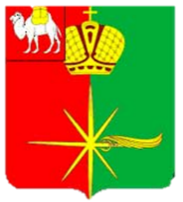 Челябинская областьСОВЕТ ДЕПУТАТОВКАРТАЛИНСКОГО ГОРОДСКОГО ПОСЕЛЕНИЯРЕШЕНИЕ от 19 марта 2021 года № 14О внесении изменений и дополнений в решение Совета депутатов Карталинского городского поселения от 15.12.2020г. № 22 В соответствии с Федеральным законом от 06.10.2003 г. №131-ФЗ «Об общих принципах организации местного самоуправления в Российской Федерации, Уставом Карталинского городского поселения,Совет депутатов Карталинского городского поселения четвертого созыва РЕШАЕТ:Внести в решение Совета депутатов Карталинского городского поселения от 15.12.2020 г. № 22 «О передаче части полномочий по решению вопросов местного значения Карталинского городского поселения Карталинскому муниципальному району» изменения и дополнения:1) в пункте 2 цифры «85755,96» заменить цифрами «97755,96»;2)  в приложение № 1 в строке 5 цифры «11671,50» заменить цифрами «23671,50»;в строке «Всего» цифры «85755,96» заменить цифрами «97755,96».    2.Направить настоящее Решение главе Карталинского городского   поселения для подписания и опубликования.3. Настоящее решение разместить на официальном сайте администрации Карталинского городского поселения в сети Интернет и на портале http://pravo-minjust.ru, http://право-минюст.рф, регистрация в качестве сетевого издания: Эл № ФС-72471 от 05.03.2018.4. Настоящее решение вступает в силу со дня его официального опубликования.Председатель Совета депутатовКарталинского городского поселения			           Е.В. Протасова